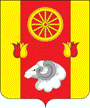 Администрация Денисовского сельского поселенияПОСТАНОВЛЕНИЕ09.11.2023                                № 81                                                 п. ДенисовскийВо исполнение распоряжения Правительства Российской Федерацииот 26.07.2016 № 1588-р «Об утверждении плана перехода в 2016 - 2018 годах федеральных органов исполнительной власти и государственных внебюджетных фондов на использование отечественного офисного программного обеспечения»,  постановления Правительства Ростовской области от 24.10.2019  № 758 «О внесении изменений в постановление Правительства Ростовской области от 13.12.2018 №803», во исполнение приказа министерства цифрового развития, информационных технологий и связи Ростовской области от 26.04.2022 №46 «Об утверждении целевых показателей исполнения плана мероприятий по переходу органов исполнительной власти Ростовской области на использование отечественного офисного программного обеспечения»ПОСТАНОВЛЯЮ:            1. Внести в постановление Администрации Денисовского сельского поселения от 28.12.2018 № 121 «Об утверждении Плана мероприятий по переходу Администрации Денисовского сельского поселения, подведомственных муниципальных учреждений на использование отечественного офисного программного обеспечения на период до 2020 года» следующие изменения:1.1. В наименовании слова «на период до 2020 года» исключить.1.2. В пункте 1 слова «на период до 2020 года» исключить.            1.3.Приложение №1 изложить согласно приложению № 1 к настоящему постановлению.            1.4. Приложение №2 изложить согласно приложению № 2 к настоящему постановлению.2. Контроль за выполнением постановления оставляю за собой.Глава Администрации Денисовского сельского поселения		М.В. МоргуновПриложение № 1к постановлению АдминистрацииДенисовского сельского поселенияот 09.11.2023№ 81Приложение № 1к постановлению АдминистрацииДенисовского сельского поселенияот 28.12.2018 № 121ПЛАН мероприятий по переходу Администрации Денисовского сельского поселения, подведомственных муниципальных учреждений на использование отечественного офисного программного обеспечения Используемые сокращения:План – План мероприятий по переходу Администрации Денисовского сельского поселения на использование отечественного офисного программного обеспечения.Приложение №2к постановлению АдминистрацииДенисовского сельского поселенияот 09.11.2023 № 81Приложение №2к постановлению АдминистрацииДенисовского сельского поселенияот 28.12.2018 № 121ОТЧЕТоб исполнении плана мероприятий по переходу на использованиеотечественного офисного программного обеспечения _______________________________________________________________________________________________________(полное наименование органа местного самоуправления)_____________________________________________________________________________________________________________(количество пользователей автоматизированных рабочих мест, и (или) абонентскихустройств радиоподвижной связи, и (или) серверного оборудования, и (или) с применением «облачной» технологии (штук)за 20____ годПримечание:1. Для оценки эффективности перехода Администрации Денисовского сельского поселения, подведомственных муниципальных учреждений на использование отечественного офисного программного обеспечения используются следующие индикаторы:2. В случае невозможности выполнения целевых показателей перехода на использование отечественного офисного программного обеспечения необходимо подготовить обоснование невозможности выполнения целевых показателей, содержащее в том числе:функциональную классификацию автоматизированных рабочих мест работников органа местного самоуправления (подведомственного муниципального учреждения) и требований, предъявляемых к ним в части использования офисного программного обеспечения (для каждого типа офисного программного обеспечения), в соответствии с установленными в органе местного самоуправления (подведомственном муниципальном учреждении) должностными функциональными обязанностями работников органа местного самоуправления (подведомственного муниципального учреждения) и функциональными требованиями, предъявляемыми прикладным программным обеспечением, используемым органом местного самоуправления (подведомственным муниципальным учреждением);сведения о мероприятиях, направленных на модернизацию прикладного программного обеспечения (с указанием перечня прикладного программного обеспечения), используемого органом местного самоуправления (подведомственным муниципальным учреждением) в целях обеспечения взаимодействия и совместимости с отечественным офисным программным обеспечением, а также сроках их реализации (для каждого прикладного программного обеспечения);сведения о плановых сроках достижения целевых показателей перехода на использование отечественного офисного программного обеспечения (для каждого типа офисного программного обеспечения), с указанием ежегодных показателей перехода на использование отечественного офисного программного обеспечения (нарастающим итогом).3. К офисному программному обеспечению относятся операционная система, коммуникационное программное обеспечение, офисный пакет, почтовые приложения, органайзер, средства просмотра, интернет-браузер, редактор презентаций, табличный редактор, текстовый редактор, программное обеспечение файлового менеджера, справочно-правовая система, программное обеспечение системы электронного документооборота и средства антивирусной защиты.Отечественное офисное программное обеспечение – офисное программное обеспечение, сведения о котором включены в единый реестр российских программ для электронных вычислительных машин и баз данных, созданный в соответствии с постановлением Правительства Российской Федерации от 16.11.2015 № 1236 «Об установлении запрета на допуск программного обеспечения, происходящего из иностранных государств, для целей осуществления закупок для обеспечения государственных и муниципальных нужд».Иностранное программное обеспечение – программное обеспечение, сведения о котором не включены в единый реестр российского программного обеспечения.Переход на использование отечественного офисного программного обеспечения осуществляется в отношении:иностранного офисного программного обеспечения, ранее установленного и используемого государственными органами или органами местного самоуправления в результате приобретения права (либо продления срока действия права) на использование такого программного обеспечения независимо от вида договора и (или) соглашения на материальном носителе и (или) в электронном виде по каналам связи в соответствии с законодательством Российской Федерации и (или) предустановленного производителем программного обеспечения и (или) производителем оборудования и (или) иной организацией на персональных электронных вычислительных машинах, устройствах терминального доступа, абонентских устройствах радиоподвижной связи, иных технических средствах и программно-аппаратных комплексах, в том числе на серверном оборудовании, используемых государственными органами или органами местного самоуправления, и (или) используемого государственными органами или органами местного самоуправления в результате закупки товаров, работ, услуг, предусматривающих предоставление пользователям в государственных органах или органах местного самоуправления офисного программного обеспечения посредством использования каналов связи и внешней информационно-технологической и программно-аппаратной инфраструктуры, обеспечивающей сбор, обработку и хранение данных (далее – инфраструктура центра обработки данных, услуги центра обработки данных по предоставлению офисного программного обеспечения), и (или) посредством предоставления заказчику в пользование программно-аппаратных комплексов, на которых установлено и (или) функционирует офисное программное обеспечение;офисного программного обеспечения, планируемого к приобретению государственными органами или органами местного самоуправления (приобретение исключительных прав и (или) прав на использование программного обеспечения в соответствии с законодательством Российской Федерации), для использования на персональных электронных вычислительных машинах, устройствах терминального доступа, абонентских устройствах радиоподвижной связи, иных технических средствах и программно-аппаратных комплексах, в том числе на серверном оборудовании, и (или) устанавливаемого производителем программного обеспечения и (или) производителем оборудования и (или) иной организацией на планируемых к закупке государственными органами или органами местного самоуправления автоматизированных рабочих местах пользователей, абонентских устройствах радиоподвижной связи, иных технических средствах и программно-аппаратных комплексах, в том числе серверном оборудовании, и (или) офисного программного обеспечения, планируемого к использованию государственными органами или органами местного самоуправления в результате закупки товаров, работ, услуг, предусматривающих предоставление пользователям в государственных органах или органах местного самоуправления офисного программного обеспечения посредством оказания услуг центра обработки данных по предоставлению офисного программного обеспечения и (или) посредством предоставления заказчику в пользование программно-аппаратных комплексов, на которых установлено и (или) функционирует офисное программное обеспечение;новых версий офисного программного обеспечения и (или) его отдельных компонентов и (или) программных модулей, исключительные права и (или) права на использование которых возникают на основании заключаемых государственными органами или органами местного самоуправления договоров и (или) соглашений о технической поддержке и (или) эксплуатации (обеспечении функционирования) программного обеспечения и (или) программно-аппаратных комплексов, на которых установлено и (или) функционирует офисное программное обеспечение.».О внесении изменений в постановлениеАдминистрации Денисовского сельскогопоселения от 28.12.2018 № 121№ п/пНаименование мероприятияСроквыполненияОжидаемый результатОтветственный исполнитель123451. Мероприятия, направленные на подготовку к переходу на отечественное офисное программное обеспечение1. Мероприятия, направленные на подготовку к переходу на отечественное офисное программное обеспечение1. Мероприятия, направленные на подготовку к переходу на отечественное офисное программное обеспечение1. Мероприятия, направленные на подготовку к переходу на отечественное офисное программное обеспечение1. Мероприятия, направленные на подготовку к переходу на отечественное офисное программное обеспечение1. Мероприятия, направленные на подготовку к переходу на отечественное офисное программное обеспечение1.1.Провести анализ используемого офисного программного обеспечения с целью определения использования офисного программного обеспечения, происходящего из иностранных государств, и использования отечественного офисного программного обеспеченияв течение месяца с даты утверждения Планаопределены показатели использования офисного программного обеспечения:доля пользователей, использующих отечественное офисное программное обеспечение в Администрации Денисовского сельского поселения, подведомственных муниципальных учреждений, от общего числа пользователей (процентов)Администрация Денисовского сельского поселения и муниципальные учреждения1.2.Провести анализ сведений о программном обеспечении, включенном в единый реестр российского программного обеспечения, определить перечень потенциальных отечественных программ для электронных вычислительных машин и баз данных, реализующих функции офисного программного обеспечения, для дальнейшего перехода на его преимущественное использование в своей деятельностив течение месяца с даты утверждения Планасформирован перечень потенциального отечественного офисного программного обеспечения для дальнейшего перехода на его преимущественное использование в Администрации Денисовского сельского поселения,подведомственных муниципальных учрежденияхАдминистрация Денисовского сельского и муниципальные учреждения1.3.Провести анализ требований, предъявляемых законодательством Российской Федерации к функционированию различных типов офисного программного обеспечения, в том числе функциональных требований и требований по обеспечению информационной безопасностив течение трех месяцев с даты утверждения Планасформирован перечень требований, предъявляемых законодательством Российской Федерации к функционированию различных типов офисного программного обеспечения, в том числе функциональных требований и требований по обеспечению информационной безопасностиАдминистрация Денисовского сельского и муниципальные учреждения1.4.Провести оценку совместимости перечня потенциального отечественного офисного программного обеспечения с муниципальными информационными системамив течение четырех месяцев с даты утверждения Планасформирован перечень региональных информационных систем, совместимых с отечественным офисным программным обеспечениемАдминистрация Денисовского сельского и муниципальные учреждения1.5.Провести тестирование перечня потенциального отечественного офисного программного обеспечения в работе Администрации Денисовского сельского поселения,подведомственных муниципальных учрежденияхв течение четырех месяцев с даты утверждения Планасформирован объем заменяемого оборудования и прикладного программного обеспечения с целью обеспечения совместимости с отечественным офисным программным обеспечениемАдминистрация Денисовского сельского и муниципальные учреждения2. Мероприятия, направленные на модернизацию прикладного программного обеспечения информационных системи модернизацию технологической инфраструктуры в целях обеспечения совместимости с отечественным офисным программным обеспечением2. Мероприятия, направленные на модернизацию прикладного программного обеспечения информационных системи модернизацию технологической инфраструктуры в целях обеспечения совместимости с отечественным офисным программным обеспечением2. Мероприятия, направленные на модернизацию прикладного программного обеспечения информационных системи модернизацию технологической инфраструктуры в целях обеспечения совместимости с отечественным офисным программным обеспечением2. Мероприятия, направленные на модернизацию прикладного программного обеспечения информационных системи модернизацию технологической инфраструктуры в целях обеспечения совместимости с отечественным офисным программным обеспечением2. Мероприятия, направленные на модернизацию прикладного программного обеспечения информационных системи модернизацию технологической инфраструктуры в целях обеспечения совместимости с отечественным офисным программным обеспечением2. Мероприятия, направленные на модернизацию прикладного программного обеспечения информационных системи модернизацию технологической инфраструктуры в целях обеспечения совместимости с отечественным офисным программным обеспечением2.1.Сформировать перечень мероприятий, направленных на модернизацию информационных систем с целью обеспечения совместимости с отечественным офисным программным обеспечениемв течение пяти месяцев с даты утверждения Планасформирован календарный план модернизации информационных систем с целью обеспечения совместимости с отечественным офисным программным обеспечениемАдминистрация Денисовского сельского и муниципальные учреждения2.2.Сформировать требования к функциональным, техническим, эксплуатационным характеристикам, предъявляемым к персональным электронным вычислительным машинам, иным средствам вычислительной техники и периферийным устройствам, планируемым к закупке в последующие периоды с учетом необходимости обеспечения совместимости с отечественным офисным программным обеспечениемв трех месяцев с даты утверждения Планасформирован перечень технических требований к персональным электронным вычислительным машинам, иным средствам вычислительной техники и периферийным устройствам для использования в закупочной деятельности с целью обеспечения совместимости оборудования с отечественным офисным программным обеспечениемАдминистрация Денисовского сельского и муниципальные учреждения3. Мероприятия, направленные на обеспечение перехода Администрации Денисовского сельского поселения, подведомственных муниципальных учреждений на использование отечественного офисного программного обеспечения3. Мероприятия, направленные на обеспечение перехода Администрации Денисовского сельского поселения, подведомственных муниципальных учреждений на использование отечественного офисного программного обеспечения3. Мероприятия, направленные на обеспечение перехода Администрации Денисовского сельского поселения, подведомственных муниципальных учреждений на использование отечественного офисного программного обеспечения3. Мероприятия, направленные на обеспечение перехода Администрации Денисовского сельского поселения, подведомственных муниципальных учреждений на использование отечественного офисного программного обеспечения3. Мероприятия, направленные на обеспечение перехода Администрации Денисовского сельского поселения, подведомственных муниципальных учреждений на использование отечественного офисного программного обеспечения3. Мероприятия, направленные на обеспечение перехода Администрации Денисовского сельского поселения, подведомственных муниципальных учреждений на использование отечественного офисного программного обеспечения3.1.Предусмотреть реализацию мероприятий, направленных на формирование у работников Администрации Денисовского сельского поселения,подведомственных муниципальных учрежденийнеобходимых навыков по установке, обеспечению функционирования и использованию отечественного офисного программного обеспеченияв течение трех месяцев с даты утверждения Планасформирован перечень открытых источников, предоставляющий информацию по установке, обеспечению функционирования и использованию отечественного офисного программного обеспечения;повышена компетентность работниковАдминистрация Денисовского сельского и муниципальные учреждения3.2.Провести анализ существующих планов закупки офисного программного обеспечения, в том числе закупки прав на использование офисного программного обеспечения и закупки услуг по технической поддержке (обновлений) офисного программного обеспечения, сведения о котором не включены в единый реестр российского программного обеспечения, на последующие периоды и провести их корректировку с учетом задач по переходу на использование отечественного офисного программного обеспечения в соответствии с заданными индикаторами эффективностив течение трех месяцев с даты утверждения Планапланы закупок сформированы с учетом Плана;подготовлена информация об объеме планируемых закупок в субъекте в части перехода на использование отечественного офисного программного обеспеченияАдминистрация Денисовского сельского и муниципальные учреждения3.3.Организовать мониторинг хода реализации Плана Ежеквартально подготовлен отчет о показателях использования офисного программного обеспечения:доля пользователей, использующих отечественное офисное программное обеспечение в Администрации Денисовского сельского поселения,подведомственных муниципальных учрежденияхАдминистрация Денисовского сельского и муниципальные учреждения4. Иные мероприятия4. Иные мероприятия4. Иные мероприятия4. Иные мероприятия4. Иные мероприятия4. Иные мероприятия4.1.Внести изменения в правовые акты, в том числе в сфере организации делопроизводства и документооборота, а также устанавливающие требования к элементам информационно-технологической инфраструктуры, в проектную и эксплуатационную документацию на информационные системы, в части исключения из указанных правовых актов и документов положений, связанных с использованием конкретных наименований производителей, являющихся правообладателями иностранного офисного программного обеспечения, торговых наименований иностранного офисного программного обеспечения, торговых наименований иностранного офисного программного обеспечения, проприетарных шрифтов, принадлежащих компаниям-правообладателям иностранного офисного программного обеспечения и (или) иным иностранным компаниям, а также форматов (расширений), применяемых для создания и сохранения электронных документов и используемых в иностранном офисном программном обеспечениив течение одиннадцати месяцев с даты утверждения Планаподготовлен календарный план внесения изменений в правовые акты, в том числе в сфере организации делопроизводства и документооборота, а также устанавливающие требования к элементам информационно-технологической инфраструктуры, в проектную и эксплуатационную документацию на региональные информационные системы, в части исключения из указанных правовых актов и документов положений, связанных с использованием конкретных наименований производителей, являющихся правообладателямииностранного офисного программного обеспечения, проприетарных шрифтов, принадлежащих компаниям-правообладателям иностранного офисного программного обеспечения и (или) иным иностранным компаниям, а также форматов (расширений), применяемых для создания и сохранения электронных документов и используемых в иностранном офисном программном обеспеченииАдминистрация Денисовского сельского и муниципальные учреждения№ п/пНаименование категории (типа) офисного программного обеспеченияНаименование целевого показателяЗначение целевого показателяЗначение целевого показателя№ п/пНаименование категории (типа) офисного программного обеспеченияНаименование целевого показателяштук (человек)процентов1.Офисный пакет, включающий не менее 4 из следующих категорий программного обеспечения: текстовый редактор, табличный редактор, редактор презентаций, коммуникационное программное обеспечение, программное обеспечение файлового менеджера, органайзер, средства просмотра, почтовые приложенияпоказатель 1. Доля отечественного офисного программного обеспечения, используемого и предоставляемого пользователям автоматизированных рабочих мест, и (или) абонентских устройств радиоподвижной связи, и (или) серверного оборудования, и (или) с применением «облачной» технологии, от общего объема используемого офисного программного обеспечения2.Операционные системыпоказатель 2. Доля отечественного офисного программного обеспечения, установленного и используемого на автоматизированных рабочих местах пользователя и (или) на серверном оборудовании, от общего количества используемых операционных систем3.Справочно-правовая системапоказатель 3. Доля пользователей, использующих отечественное офисное программное обеспечение, от общего числа пользователей4.Программное обеспечение системы электронного документооборотапоказатель 4. Доля пользователей, использующих отечественное офисное программное обеспечение, от общего числа пользователей5.Средства антивирусной защитыпоказатель 5. Доля отечественного офисного программного обеспечения, установленного и используемого, от общего объема используемого офисного программного обеспечения6.Интернет-браузерыпоказатель 6. Доля пользователей, использующих отечественное офисное программное обеспечение, от общего числа пользователейНаименование целевого показателя Содержание целевого показателя 2024 год1 2 4Показатель 1 Доля отечественного офисного программного обеспечения, используемого и предоставляемого пользователям автоматизированных рабочих мест, и (или) абонентских устройств радиоподвижной связи, и (или) серверного оборудования, и (или) с применением «облачной» технологии, от общего объема используемого офисного программного обеспечения 100 процентовПоказатель 2 Доля отечественного офисного программного обеспечения, установленного и используемого на автоматизированных рабочих местах пользователя и (или) на серверном оборудовании, от общего количества используемых операционных систем 25 процентовПоказатель 3 Доля пользователей, использующих отечественное офисное программное обеспечение, от общего числа пользователей 100 процентовПоказатель 4 Доля пользователей, использующих отечественное офисное программное обеспечение, от общего числа пользователей100 процентовПоказатель 5 Доля отечественного офисного программного обеспечения, установленного и используемого, от общего объема используемого офисного программного обеспечения 100 процентовПоказатель 6 Доля пользователей, использующих отечественное офисное программное обеспечение, от общего числа пользователей 100 процентов